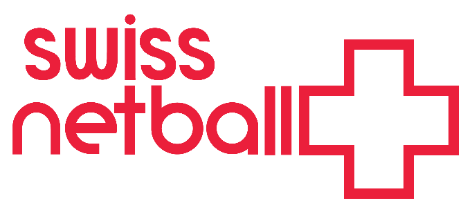 CARMELA VONLANTHEN DI NENNA SPIRIT OF SPORT AWARDIn loving memory of CarmelaCarmela, who was a keen netball player and twin sister of one of our National Squad athletes and sister to another former player, flew up to a peaceful place in April 2020 after many years of illness.Her strength and determination to continue, to live life to the full was evident to everyone who crossed her path. She was a very brave and courageous young lady and she fought to the end. Carmela set high objectives for herself, she never gave up despite the odds, she always strove to improve in all areas and she would wholeheartedly help, support and encourage others. She was happy to share her love of netball with others, including teaching girls in an orphanage in Nepal.The Swiss Netball Committee thought that a fitting tribute to dear Carmela would be dedicate an award in her memory, an award that honours and remembers Carmela.RulesAge range: No age limitNominations: Players can nominate other players and/or themselves for a maximum of 3 nominations. This can be, for example, 2 single nominations and one collective nomination. Full names and their Swiss netball club/school must be cited. Maximum number of nominees for a collective award is 3 people from the same club/school.Supporting documents: Each nomination (individual or collective) must be supported by a one page (A4) summary answering the following questions:What is the candidate’s definition of the spirit of sport? Why is that definition important for the candidate and for sports?How does that candidate encourage team spirit (teamwork) and to play as a team in the candidate’s netball centre? Examples please.How does the candidate contribute to the development of netball and/or other girls’ sports in the local community? How does the candidate see girls’ sports as contributing to the local community?  What steps does the candidate take to involve many different girls in order to encourage the participation of diversity of girls and teamwork?What obstacles, if any, did the candidate have to overcome to do so? Please give a few examples.Deadline: 31 September 2022Answers can be in English, French, German or Italian – all the languages that Carmela spoke.The prize will be awarded to the candidate(s) who best demonstrate team spirit, contribution to the local community and involvement of other girls as judged by the nominated selection committee. The winner(s) will be announced at the next Junior Clubs tournament. Please send all nominations to: admin@swissnetball.chNOMINATION FORMNominee’s full name and Member Centre:                                                                                             Nominations full name and Member Centre:                                                                                        Answer:  